Santi Cosma e Damiano si gemella con la città di TerezinScritto da Redazione Temporeale / Attualità, Politica, Santi Cosma e Damiano / 2 Novembre 2015, ore 10:00 am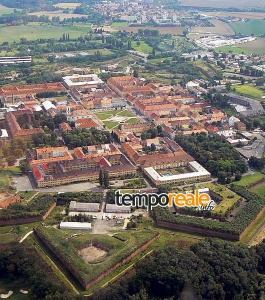 